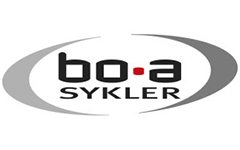 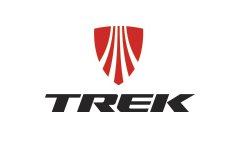 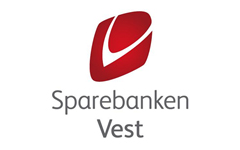 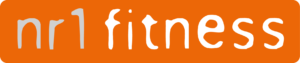 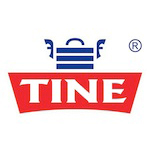 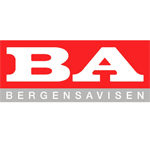 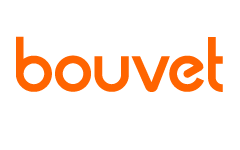 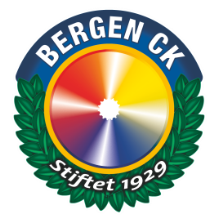 Innbydelse Straumemilen Søndag 06.05.18Ritt 2 i Bergen RitthelgPublisert: 05.04.2018.Temporitt alle klasser fra M/K 10 og eldre.Rankingritt NCF: kategori 4 sammenlagt / kategori 5 individuelt (M/K 15-16, Junior og Senior), samt Masterscup kategori 2 sammenlagt / kategori 4 individuelt (Veteran).Løypebeskrivelse:Straumevegen(Rv 556) fra Fjøsanger til krysset med Rv557 og retur. Start og mål ved Bergen CKs klubblokaler, Fjøsangervegen 213. NB! Start for klassene M/K 10 & K11/12 er ved vending (rundkjøringen ved Knappetunnellen).Start kl.07:30 (de yngste starter først).  Startlister blir lagt ut på www.bergenk.no       Distanser:Påmelding via EQ Timing innen 30.04.2018.  ---  NB! Ingen etteranmelding. Startkontingent betales klubbvis innen 03.05.2016 til Kto.nr: 3633.35.78403.Startkontingent:M/K 10-16: kr 160,-M/K Junior og eldre: kr 260,-Parkering: Ved KIWI og ved Rema 1000.Telt/Oppvarmingsområde: Ved klubblokalet.Garderober/WC: Skifterom i klubblokalet.  Dusj ikke tilgjengelig.Kiosk: Ved/i klubblokalet.Lagledermøte: Fredag 4. mai kl. 20:00, Klubblokalet på Krambua – Fjøsangerveien 213, 5073 Bergen. Felles lagledermøte for alle tre ritt i Bergen Ritthelg.Vær forberedt på at det kan bli girkontroll før start.Ang. løype og sportslige forhold: Kontakt rittleder Hans Kristian Jacobsen, hkjacobsen@gmail.com, mob 932 04 881Sjefskommisær for rittet er Leif Birger Kleppa mob. 466 33 036 leif@kleppa.net Andre spørsmål: Kontakt leder i arrangements-komiteen, Ole Harald Utvik, e-post ole_harald@yahoo.no, mob. 99 30 68 90.Følg også med på Facebook, gå inn via NCF Region Vest. Løypekart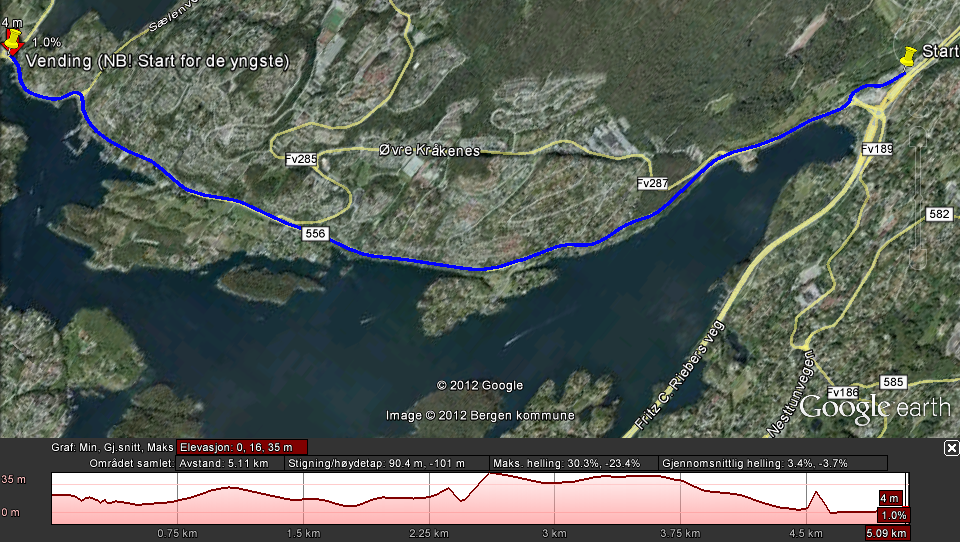 Løypen er relativt flat, men det er noen 'falske flater' underveis.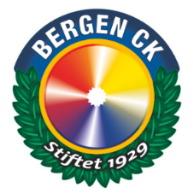 Kart over målområdet, Straumemilen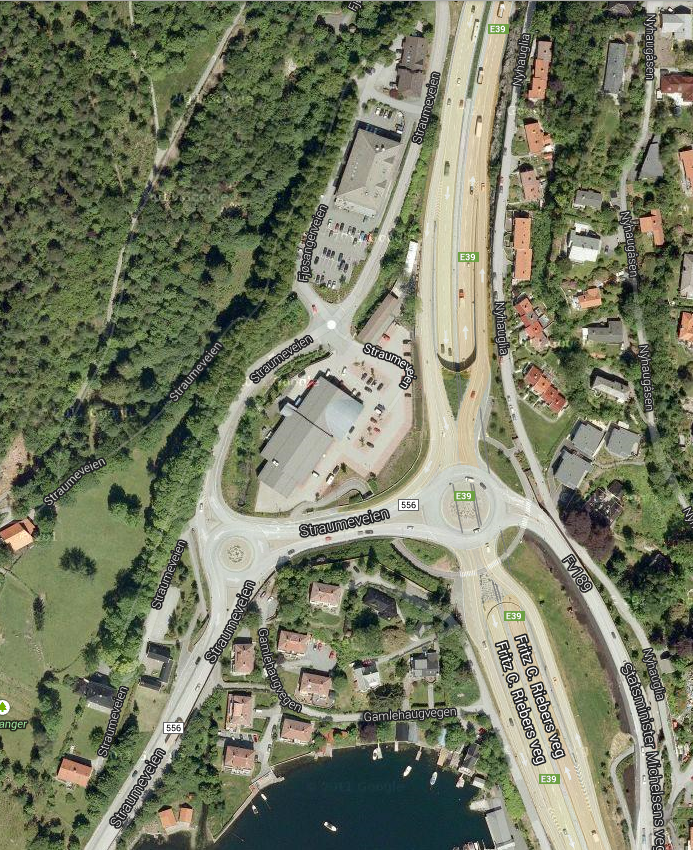 KlasseKmM/K10 & K11/12 5Alle andre klasser 10